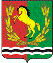 АДМИНИСТРАЦИЯМУНИЦИПАЛЬНОГО ОБРАЗОВАНИЯ РЯЗАНОВСКИЙ СЕЛЬСОВЕТ
АСЕКЕЕВСКОГО РАЙОНА ОРЕНБУРГСКОЙ ОБЛАСТИПОСТАНОВЛЕНИЕ =====================================================================19.12.2023                                       с. Рязановка                                       № 142-п Об утверждении заключения о результатах                                                 публичных слушаний по рассмотрению                                                                проекта внесения изменений в Генеральный план муниципального образования Рязановский сельсовет Асекеевского района Оренбургской областиНа основании ст. 24,25 Градостроительного кодекса Российской  Федерации от 29.12.2004 г. N 190-ФЗ, ФЗ от 06.10.2003 г. N 131-ФЗ "Об общих принципах организации местного самоуправления в Российской Федерации", руководствуясь Уставом муниципального образования Рязановский сельсовет  Асекеевского района Оренбургской области:  1. Утвердить заключение о результатах публичных слушаний по проекту внесения изменений в Генеральный план муниципального образования Рязановский сельсовет Асекеевского района Оренбургской области (далее – Проект). 2. Направить проект по внесению изменений в Генеральный план муниципального образования Рязановский сельсовет Асекеевского района Оренбургской области и протокол публичных слушаний в представительный орган муниципального образования. 7. Обнародовать настоящее постановление в установленном порядке.  8. Разместить   настоящее постановление  на официальном сайте администрации муниципального образования  Рязановский сельсовет Асекеевского района в сети «Интернет»  http://аморс.рф/   9. Настоящее постановление вступает в силу со дня его подписания.10. Контроль за исполнением настоящего постановления оставляю за собой.Глава муниципального образования                                              А.В. БрусиловЗАКЛЮЧЕНИЕо результатах публичных слушаний по проектам  внесения изменений в Генеральный план муниципального образования Рязановский сельсовет Асекеевского района Оренбургской области1) дата оформления заключения о результатах общественных обсуждений или публичных слушаний; 18.12.2023г2) наименование проекта, рассмотренного на общественных обсуждениях или публичных слушаниях, сведения о количестве участников общественных обсуждений или публичных слушаний, которые приняли участие в общественных обсуждениях или публичных слушаниях: проект внесения изменений в Генеральный план муниципального образования Рязановский сельсовет Асекеевского района Оренбургской области. Количество участников – 9 человек.3) реквизиты протокола общественных обсуждений или публичных слушаний, на основании которого подготовлено заключение о результатах общественных обсуждений или публичных слушаний: протокол № 4 от 18.12.2023г.4) содержание внесенных предложений и замечаний участников общественных обсуждений или публичных слушаний с разделением на предложения и замечания граждан, являющихся участниками общественных обсуждений или публичных слушаний и постоянно проживающих на территории, в пределах которой проводятся общественные обсуждения или публичные слушания, и предложения и замечания иных участников общественных обсуждений или публичных слушаний: предложений не поступало.5) аргументированные рекомендации организатора общественных обсуждений или публичных слушаний о целесообразности или нецелесообразности учета внесенных участниками общественных обсуждений или публичных слушаний предложений и замечаний и выводы по результатам общественных обсуждений или публичных слушаний : рекомендовать к утверждению.Итоги публичных слушаний:В соответствии с Градостроительным кодексом Российской Федерации, Федеральным  законом от 06.10.2003г. №131-ФЗ «Об общих принципах организации местного самоуправления в Российской Федерации»1. Публичные слушания по обсуждению проекта внесения изменений в Генеральный план МО Рязановский сельсовет признаны состоявшимися; 2. Проекту внесения изменений в Генеральный план МО Рязановский сельсовет  дано положительное заключение общественности.3. Комиссией по организации и проведению публичных слушаний рекомендовано: направить данный проект на утверждение в совет депутатов.4.Данное заключение подлежит обнародованию в установленном порядке.Приложение к постановлению администрации муниципального образования Рязановский сельсовет Асекеевского района Оренбургской областиот 19.12.2023  № 142-п